ГУБЕРНАТОР ПЕРМСКОГО КРАЯУКАЗот 14 августа 2017 г. N 115О СОЗДАНИИ СОВЕТА ПО ПРЕДПРИНИМАТЕЛЬСТВУ И УЛУЧШЕНИЮИНВЕСТИЦИОННОГО КЛИМАТА В ПЕРМСКОМ КРАЕВ целях создания благоприятных условий для осуществления предпринимательской деятельности, улучшения инвестиционного климата в Пермском крае, совершенствования взаимодействия и упорядочения работы с субъектами предпринимательской и инвестиционной деятельности постановляю:1. Создать Совет по предпринимательству и улучшению инвестиционного климата в Пермском крае.2. Утвердить прилагаемые:2.1. Положение о Совете по предпринимательству и улучшению инвестиционного климата в Пермском крае;2.2. состав Совета по предпринимательству и улучшению инвестиционного климата в Пермском крае.3. Признать утратившими силу:Указ губернатора Пермского края от 21 ноября 2012 г. N 95 "О создании Совета по предпринимательству при губернаторе Пермского края";Указ губернатора Пермского края от 18 декабря 2012 г. N 103 "О внесении изменений в Положение о Совете по предпринимательству при губернаторе Пермского края, утвержденное Указом губернатора Пермского края от 21 ноября 2012 г. N 95";Указ губернатора Пермского края от 24 декабря 2013 г. N 154 "О внесении изменений в Положение о Совете по предпринимательству при губернаторе Пермского края, утвержденное Указом губернатора Пермского края от 21 ноября 2012 г. N 95 "О создании Совета по предпринимательству при губернаторе Пермского края";Указ губернатора Пермского края от 3 апреля 2014 г. N 48 "О внесении изменения в пункт 4.4 Положения о Совете по предпринимательству при губернаторе Пермского края, утвержденного Указом губернатора Пермского края от 21 ноября 2012 г. N 95 "О создании Совета по предпринимательству при губернаторе Пермского края";Указ губернатора Пермского края от 26 мая 2014 г. N 89 "О внесении изменения в Положение о Совете по предпринимательству при губернаторе Пермского края, утвержденное Указом губернатора Пермского края от 21 ноября 2012 г. N 95 "О создании Совета по предпринимательству при губернаторе Пермского края";Указ губернатора Пермского края от 25 ноября 2014 г. N 201 "О Совете по улучшению инвестиционного климата в Пермском крае";Указ губернатора Пермского края от 3 августа 2015 г. N 106 "О внесении изменений в состав Совета по улучшению инвестиционного климата в Пермском крае, утвержденный Указом губернатора Пермского края от 25 ноября 2014 г. N 201 "О Совете по улучшению инвестиционного климата в Пермском крае";Указ губернатора Пермского края от 30 июня 2016 г. N 108 "О внесении изменений в состав Совета по улучшению инвестиционного климата в Пермском крае, утвержденный Указом губернатора Пермского края от 25 ноября 2014 г. N 201 "О Совете по улучшению инвестиционного климата в Пермском крае";Указ губернатора Пермского края от 8 сентября 2016 г. N 128 "О внесении изменения в состав Совета по улучшению инвестиционного климата в Пермском крае, утвержденный Указом губернатора Пермского края от 25 ноября 2014 г. N 201 "О Совете по улучшению инвестиционного климата в Пермском крае";Указ губернатора Пермского края от 10 мая 2017 г. N 73 "О внесении изменения в раздел IV Положения о Совете по предпринимательству при губернаторе Пермского края, утвержденного Указом губернатора Пермского края от 21 ноября 2012 г. N 95 "О создании Совета по предпринимательству при губернаторе Пермского края";Указ губернатора Пермского края от 29 мая 2017 г. N 78 "О внесении изменений в Указ губернатора Пермского края от 25 ноября 2014 г. N 201 "О Совете по улучшению инвестиционного климата в Пермском крае".4. Настоящий Указ вступает в силу со дня его официального опубликования.5. Контроль за исполнением указа оставляю за собой.Временно исполняющий обязанностигубернатора Пермского краяМ.Г.РЕШЕТНИКОВУТВЕРЖДЕНОУказомгубернатораПермского краяот 14.08.2017 N 115ПОЛОЖЕНИЕО СОВЕТЕ ПО ПРЕДПРИНИМАТЕЛЬСТВУ И УЛУЧШЕНИЮ ИНВЕСТИЦИОННОГОКЛИМАТА В ПЕРМСКОМ КРАЕI. Общие положения1.1. Совет по предпринимательству и улучшению инвестиционного климата в Пермском крае (далее - Совет) является постоянно действующим координационным совещательным органом, созданным в целях:привлечения субъектов предпринимательской и инвестиционной деятельности к выработке и реализации региональной политики в области развития предпринимательства и инвестиционной среды, экспортного потенциала Пермского края;(в ред. Указа Губернатора Пермского края от 01.07.2019 N 72)выработки мер по созданию благоприятных условий для осуществления предпринимательской деятельности и улучшению инвестиционного климата, развитию конкуренции на территории Пермского края и экспортной деятельности в Пермском крае;(в ред. Указа Губернатора Пермского края от 01.07.2019 N 72)координации деятельности исполнительных органов государственной власти Пермского края по стимулированию, повышению эффективности, обеспечению стабильных условий осуществления предпринимательской и инвестиционной деятельности в Пермском крае, формированию конкурентной среды на территории Пермского края;обеспечения равных прав предпринимателей и инвесторов на получение государственной поддержки в формах, предусмотренных законодательством Пермского края, равных прав хозяйствующих субъектов на рынках Пермского края;обеспечения принципов гласности и открытости процессов реализации региональной политики, направленной на поддержку предпринимательской, инвестиционной и экспортной деятельности в Пермском крае;(в ред. Указа Губернатора Пермского края от 27.12.2021 N 181)проведения единой конкурентной политики на территории Пермского края, рассмотрения проектов правовых актов Пермского края, а также иных документов, разрабатываемых в целях стимулирования развития конкуренции, в части их возможного воздействия на состояние и развитие конкуренции;привлечения общественных организаций, таможенных органов, субъектов предпринимательской и инвестиционной деятельности к выработке и реализации региональной политики в области развития предпринимательства, инвестиционной среды и экспортного потенциала Пермского края;(абзац введен Указом Губернатора Пермского края от 01.07.2019 N 72)защиты прав и законных интересов субъектов инвестиционной деятельности;(абзац введен Указом Губернатора Пермского края от 09.01.2023 N 1)разрешения разногласий и споров инвестора с органами государственной власти Пермского края, органами местного самоуправления Пермского края, организациями, участвующими в реализации инвестиционных проектов на территории Пермского края.(абзац введен Указом Губернатора Пермского края от 09.01.2023 N 1)(п. 1.1 в ред. Указа Губернатора Пермского края от 20.03.2018 N 27)1.2. Совет при осуществлении своей деятельности руководствуется законодательством Российской Федерации, Пермского края и настоящим Положением.1.3. При осуществлении своей деятельности Совет взаимодействует с органами государственной власти Российской Федерации и Пермского края, органами местного самоуправления, организациями независимо от их организационно-правовых форм и форм собственности (далее - организации), индивидуальными предпринимателями и гражданами.II. Задачи Совета2.1. Основными задачами Совета являются:(в ред. Указов Губернатора Пермского края от 01.07.2019 N 72, от 01.04.2020 N 27)2.1.1. выработка предложений и рекомендаций губернатору Пермского края, Правительству Пермского края по вопросам формирования и реализации единой политики в области развития предпринимательства, инвестиционной деятельности и конкурентной среды, а также развития экспортной деятельности на территории Пермского края, отвечающей целям и приоритетам социально-экономического развития Пермского края;(п. 2.1.1 в ред. Указа Губернатора Пермского края от 27.12.2021 N 181)2.1.2. стимулирование эффективного взаимодействия и партнерства публичной власти и частного бизнеса, направленных на развитие экономики и социальной сферы Пермского края;2.1.3. разработка мер по устранению монополизма в отраслях экономики на территории Пермского края, по устранению административных барьеров при осуществлении предпринимательской и экспортной деятельности, реализации инвестиционных проектов на территории Пермского края, в том числе по повышению эффективности механизмов взаимодействия исполнительных органов государственной власти Пермского края, территориальных органов федеральных органов исполнительной власти, органов местного самоуправления муниципальных образований Пермского края, организаций, индивидуальных предпринимателей и граждан по вопросам реализации единой региональной политики в области развития конкуренции, предпринимательской, инвестиционной и экспортной деятельности на территории Пермского края;(п. 2.1.3 в ред. Указа Губернатора Пермского края от 27.12.2021 N 181)2.1.4. повышение эффективности использования бюджетных средств, направляемых на реализацию мер государственной поддержки, стимулирование предпринимательской и инвестиционной деятельности.III. Функции Совета3.1. Совет в соответствии с возложенными на него задачами осуществляет следующие функции:3.1.1. вовлечение субъектов предпринимательской, инвестиционной и экспортной деятельности в процесс реализации региональной политики в области развития экономики Пермского края;(п. 3.1.1 в ред. Указа Губернатора Пермского края от 27.12.2021 N 181)3.1.2. разработка предложений по основным направлениям региональной политики в области развития предпринимательства, инвестиционной деятельности, включая выработку подходов по созданию благоприятных условий для осуществления предпринимательской деятельности, улучшению инвестиционного климата, благоприятных условий для осуществления экспортной деятельности, улучшению условий реализации экспортной продукции предприятий Пермского края;(в ред. Указов Губернатора Пермского края от 01.07.2019 N 72, от 27.12.2021 N 181)3.1.3. выдвижение и поддержка инициатив, имеющих краевое значение и направленных на реализацию политики региона в области развития предпринимательства и инвестиционной деятельности, развития экспортного потенциала Пермского края;(в ред. Указа Губернатора Пермского края от 01.07.2019 N 72)3.1.4. выработка предложений по развитию взаимодействия исполнительных органов государственной власти Пермского края, территориальных органов федеральных органов исполнительной власти, органов местного самоуправления муниципальных образований Пермского края, предпринимателей и инвесторов, а также компаний, участвующих в экспортной деятельности Пермского края, по вопросам осуществления предпринимательской, инвестиционной и экспортной деятельности на территории Пермского края;(п. 3.1.4 в ред. Указа Губернатора Пермского края от 27.12.2021 N 181)3.1.5. выработка рекомендаций исполнительным органам государственной власти Пермского края и органам местного самоуправления муниципальных образований Пермского края при определении приоритетов в области развития предпринимательства и инвестиционной деятельности, развития и совершенствования экспортной деятельности в приоритетных отраслях экономики Пермского края, в том числе разработка рекомендаций по мерам государственной поддержки экспорта в Пермском крае;(п. 3.1.5 в ред. Указа Губернатора Пермского края от 27.12.2021 N 181)3.1.6. выработка рекомендаций по совершенствованию федерального и краевого законодательства в области предпринимательства и инвестиционной деятельности, экспортной деятельности в Пермском крае;(в ред. Указа Губернатора Пермского края от 01.07.2019 N 72)3.1.7. разработка рекомендаций и мероприятий, направленных на легализацию теневого предпринимательства;3.1.8. выработка рекомендаций по уменьшению административных барьеров при осуществлении предпринимательской, инвестиционной и экспортной деятельности, в том числе в части сокращения сроков и упрощения процедуры выдачи разрешительной документации;(п. 3.1.8 в ред. Указа Губернатора Пермского края от 27.12.2021 N 181)3.1.9. подготовка прогнозных оценок последствий реализации решений органов исполнительной власти Пермского края по вопросам предпринимательской и инвестиционной деятельности;3.1.10. выработка рекомендаций по координации финансовых и инвестиционных ресурсов по наиболее важным направлениям;3.1.11. выработка предложений по созданию необходимых условий для рационального размещения производственных сил на территории Пермского края;3.1.12. одобрение проекта Плана создания инвестиционных объектов и объектов необходимой транспортной, энергетической, социальной и другой инфраструктуры региона, а также прозрачного регламента его корректировки с учетом потребностей инвестиционных проектов;3.1.13. рассмотрение и отбор инвестиционных проектов в соответствии с Порядком рассмотрения и отбора инвестиционных проектов с объемом инвестиций не менее 100 миллионов рублей, реализуемых или планируемых к реализации на территории Пермского края, а также Порядком рассмотрения и отбора инвестиционных проектов с объемом инвестиций менее 100 миллионов рублей, реализуемых или планируемых к реализации на территории Пермского края, утвержденными постановлением Правительства Пермского края от 06 декабря 2013 г. N 1721-п "Об отборе инвестиционных проектов, реализуемых или планируемых к реализации на территории Пермского края" (далее - Порядки рассмотрения и отбора инвестиционных проектов);(п. 3.1.13 в ред. Указа Губернатора Пермского края от 09.01.2023 N 1)3.1.14. принятие по результатам рассмотрения инвестиционного проекта необходимых для реализации положений Порядков рассмотрения и отбора инвестиционных проектов решений, в том числе о присвоении (отказе в присвоении) статуса "приоритетный инвестиционный проект", присвоении приоритетным инвестиционным проектам категории приоритетного инвестиционного проекта, рассмотрение результатов реализации инвестиционных проектов, получивших государственную поддержку Пермского края, и иных;(п. 3.1.14 в ред. Указа Губернатора Пермского края от 09.01.2023 N 1)3.1.15. привлечение граждан, общественных объединений и представителей средств массовой информации к обсуждению вопросов, касающихся реализации права граждан на предпринимательскую и инвестиционную деятельность, и выработке по данным вопросам рекомендаций;3.1.16. рассмотрение и согласование проекта перечня приоритетных рынков для содействия развитию конкуренции на территории Пермского края с обоснованием их выбора, разработка рекомендаций и мероприятий, направленных на упрощение прохождения экспортного процесса;(п. 3.1.16 введен Указом Губернатора Пермского края от 20.03.2018 N 27; в ред. Указа Губернатора Пермского края от 01.07.2019 N 72)3.1.17. рассмотрение проекта плана мероприятий ("дорожной карты") по содействию развитию конкуренции в Пермском крае, информации о выполнении мероприятий, предусмотренных "дорожной картой", и представление предложений по внесению изменений в действующую редакцию плана мероприятий ("дорожной карты"), подготовка прогнозных оценок последствий реализации решений исполнительных органов государственной власти Пермского края по вопросам экспортной деятельности;(п. 3.1.17 введен Указом Губернатора Пермского края от 20.03.2018 N 27; в ред. Указа Губернатора Пермского края от 01.07.2019 N 72)3.1.18. рассмотрение результатов мониторинга состояния и развития конкурентной среды в Пермском крае;(п. 3.1.18 введен Указом Губернатора Пермского края от 20.03.2018 N 27)3.1.19. рассмотрение и утверждение ежегодного доклада "Состояние и развитие конкурентной среды на рынках товаров и услуг Пермского края", подготовленного Министерством экономического развития и инвестиций Пермского края;(п. 3.1.19 введен Указом Губернатора Пермского края от 20.03.2018 N 27)3.1.20. рассмотрение вопросов, связанных с:3.1.20.1. нарушением положений инвестиционной декларации Пермского края, утвержденной указом губернатора Пермского края от 14 сентября 2012 г. N 65 "Об Инвестиционной декларации Пермского края";3.1.20.2. несоблюдением Свода инвестиционных правил Пермского края, разработанного в соответствии с методическими рекомендациями, утвержденными приказом Министерства экономического развития Российской Федерации от 30 сентября 2021 г. N 591 "О системе поддержки новых инвестиционных проектов в субъектах Российской Федерации ("Региональный инвестиционный стандарт")" (далее соответственно - Свод инвестиционных правил, Методические рекомендации).Свод инвестиционных правил - оптимальный алгоритм действий ("клиентский путь") инвестора, планирующего реализацию инвестиционного проекта на территории Пермского края.Для целей настоящего Положения под Сводом инвестиционных правил понимаются утвержденные исполнительными органами государственной власти Пермского края алгоритмы действий инвестора, реализующего или планирующего реализацию на территории Пермского края инвестиционного проекта по подключению к инженерным сетям, получению разрешительной документации, аренде земельных участков и иных сферах, предусмотренных Методическими рекомендациями;3.1.20.3. исполнением обязательств Пермского края и инвесторов, связанных с осуществлением инвестиционной деятельности;3.1.20.4. наличием разногласий и споров инвестора с органами государственной власти Пермского края, органами местного самоуправления Пермского края, организациями, участвующими в реализации инвестиционных проектов на территории Пермского края;(п. 3.1.20 введен Указом Губернатора Пермского края от 09.01.2023 N 1)3.1.21. Решения Совета, принятые по итогам рассмотрения вопросов в соответствии с пунктами 3.1.20.1-3.1.20.4 настоящего Положения, носят рекомендательный характер.(п. 3.1.21 введен Указом Губернатора Пермского края от 09.01.2023 N 1)IV. Права Совета4.1. Совет в соответствии с возложенными на него функциями имеет право:4.1.1. вносить предложения губернатору Пермского края, Правительству Пермского края, исполнительным органам государственной власти Пермского края по вопросам, отнесенным к компетенции Совета, а также направлять рекомендации в территориальные органы федеральных органов исполнительной власти, органы местного самоуправления муниципальных образований Пермского края и иные заинтересованные органы и организации;4.1.2. взаимодействовать с органами государственной власти Пермского края, территориальными органами федеральных органов исполнительной власти, органами местного самоуправления муниципальных образований Пермского края, а также организациями и индивидуальными предпринимателями по вопросам осуществления предпринимательской, инвестиционной и экспортной деятельности на территории Пермского края;(п. 4.1.2 в ред. Указа Губернатора Пермского края от 27.12.2021 N 181)4.1.3. запрашивать в установленном действующим законодательством порядке сведения, материалы, необходимые для проведения заседаний Совета, от органов государственной власти Пермского края, территориальных органов федеральных органов исполнительной власти, органов местного самоуправления муниципальных образований Пермского края, а также организаций и индивидуальных предпринимателей, осуществляющих деятельность на территории Пермского края;4.1.4. приглашать на заседания Совета представителей органов государственной власти Пермского края, территориальных органов федеральных органов исполнительной власти, органов местного самоуправления муниципальных образований Пермского края, представителей организаций и индивидуальных предпринимателей, не входящих в состав Совета (по согласованию), в том числе с правом совещательного голоса;4.1.5. привлекать при необходимости в установленном порядке экспертов и консультантов для проработки отдельных вопросов, относящихся к компетенции Совета, в том числе с правом совещательного голоса;4.1.6. разрабатывать и утверждать план работы Совета, а также регламент работы Совета.V. Состав и структура Совета5.1. Состав Совета утверждается губернатором Пермского края.В состав Совета входят председатель, заместители председателя, секретарь и члены Совета.Председателем Совета является губернатор Пермского края, заместителями председателя - представители некоммерческих организаций, выражающих интересы предпринимательского сообщества и экспортеров Пермского края, а также заместитель председателя Правительства - министр промышленности и торговли Пермского края.(в ред. Указов Губернатора Пермского края от 27.12.2021 N 181, от 09.01.2023 N 1)5.2. Состав Совета формируется из представителей общественных, научных и иных организаций, Законодательного Собрания Пермского края, территориальных органов федеральных органов исполнительной власти, органов местного самоуправления муниципальных образований Пермского края, администрации губернатора Пермского края, заместителей председателя Правительства Пермского края, представителей исполнительных органов государственной власти Пермского края.5.3. Совет возглавляет председатель Совета. В отсутствие председателя Совета или по его поручению его функции исполняет один из заместителей председателя Совета.5.4. Председатель Совета:руководит деятельностью Совета;утверждает повестки заседаний Совета;подписывает протоколы заседаний Совета;принимает решение о проведении заседаний Совета (определяет дату заседания Совета, состав приглашенных лиц, в том числе с правом совещательного голоса).5.5. Секретарем Совета является министр экономического развития и инвестиций Пермского края.(в ред. Указа Губернатора Пермского края от 20.03.2018 N 27)Министерство экономического развития и инвестиций Пермского края осуществляет организационно-техническое обеспечение деятельности Совета, в том числе:(в ред. Указа Губернатора Пермского края от 20.03.2018 N 27)подготовку плана работы Совета, регламента работы Совета;подготовку повесток заседаний Совета, проектов протоколов заседаний Совета;оповещение членов Совета и приглашенных лиц о дате, времени и месте проведения заседания Совета не менее чем за 2 дня до дня заседания Совета. Одновременно с оповещением направляются материалы, подготовленные к заседанию Совета, в том числе повестка заседания Совета;направление протоколов заседаний Совета членам Совета и приглашенным лицам в течение десяти дней со дня проведения заседания Совета;контроль за исполнением поручений Совета.5.6. Члены Совета:участвуют в работе Совета;вносят предложения в план работы, регламент работы, повестки заседаний Совета;участвуют в подготовке материалов к заседаниям Совета;вносят предложения и замечания по порядку рассмотрения и существу обсуждаемых вопросов на Совете, поправки к проектам решений Совета.Члены Совета не вправе делегировать свои полномочия другим лицам. О невозможности присутствовать на заседании Совета члены Совета не менее чем за сутки информируют секретаря Совета с указанием причин.5.7. Для обсуждения отдельных вопросов, относящихся к компетенции Совета, при нем могут создаваться рабочие группы.Рабочие группы при Совете создаются распоряжением губернатора Пермского края на основании рекомендаций членов Совета, представителей некоммерческих организаций, выражающих интересы предпринимательского сообщества и экспортеров Пермского края, субъектов предпринимательской, инвестиционной и экспортной деятельности, исполнительных органов государственной власти Пермского края.(в ред. Указа Губернатора Пермского края от 09.01.2023 N 1)Руководители рабочих групп утверждаются распоряжением губернатора Пермского края на основании рекомендаций членов Совета, представителей некоммерческих организаций, выражающих интересы предпринимательского сообщества и экспортеров Пермского края, субъектов предпринимательской, инвестиционной и экспортной деятельности, исполнительных органов государственной власти Пермского края. Руководители рабочих групп назначаются из представителей бизнеса, общественных, научных и иных организаций, Законодательного Собрания Пермского края, Уполномоченного по защите прав предпринимателей в Пермском крае.(в ред. Указа Губернатора Пермского края от 09.01.2023 N 1)Члены рабочих групп формируются из числа лиц, указанных в пункте 5.2 настоящего Положения, согласовываются руководителем рабочей группы и утверждаются протоколом заседания рабочей группы.Заместителями руководителей рабочих групп являются руководители (заместители руководителей) исполнительных органов государственной власти Пермского края, курирующие соответствующие направления.Координация деятельности рабочих групп осуществляется Министерством экономического развития и инвестиций Пермского края.Подготовка проекта распоряжения губернатора Пермского края о создании рабочих групп при Совете осуществляется Министерством экономического развития и инвестиций Пермского края.(п. 5.7 в ред. Указа Губернатора Пермского края от 19.06.2020 N 83)VI. Организация деятельности Совета6.1. Заседания Совета проводятся по мере необходимости, но не реже одного раза в квартал.6.2. Формами работы Совета являются:заседания Совета в очной или заочной форме;(в ред. Указа Губернатора Пермского края от 01.04.2020 N 27)заседания рабочих групп при Совете в очной или заочной форме.(в ред. Указа Губернатора Пермского края от 01.04.2020 N 27)6.3. Заседания Совета, заседания рабочих групп при Совете считаются правомочными, если в них принимают участие не менее половины членов Совета, рабочих групп при Совете соответственно.6.3(1). В случае невозможности присутствовать на заседании Совета, заседании рабочей группы при Совете член Совета, член рабочей группы при Совете соответственно вправе представить свои письменные предложения по существу рассматриваемых на заседании Совета, рабочей группы при Совете вопросов, в том числе лист заочного голосования.(п. 6.3(1) введен Указом Губернатора Пермского края от 01.04.2020 N 27)6.4. Решения Совета, рабочих групп при Совете принимаются большинством голосов членов Совета, членов рабочих групп при Совете соответственно. При равенстве голосов решающим является голос председательствующего.(в ред. Указа Губернатора Пермского края от 01.04.2020 N 27)Решения Совета при рассмотрении и отборе инвестиционных проектов принимаются в соответствии с Порядками рассмотрения и отбора инвестиционных проектов.(в ред. Указа Губернатора Пермского края от 09.01.2023 N 1)6.4(1). Для проведения заочного голосования секретарь Совета, секретарь рабочей группы при Совете направляет материалы для заочного голосования членам Совета, членам рабочих групп при Совете не позднее чем за два рабочих дня до даты проведения голосования с указанием даты окончания приема заполненных листов голосования.Члены Совета, члены рабочих групп при Совете принимают решение по рассматриваемому вопросу путем заполнения листа голосования, прилагаемого к материалам для заочного голосования.Итоги заочного голосования обобщаются секретарем Совета, секретарем рабочей группы при Совете. Решение Совета, рабочей группы при Совете считается принятым, если за него проголосовало большинство голосов от общего числа лиц, входящих в состав Совета, состав рабочей группы при Совете и участвующих в голосовании.(п. 6.4(1) введен Указом Губернатора Пермского края от 01.04.2020 N 27)6.5. Решения Совета, рабочих групп при Совете оформляются протоколами, которые подписываются председательствующим Совета, рабочих групп при Совете соответственно. Протокол оформляется в одном экземпляре в течение пяти рабочих дней, не считая дня заседания Совета.6.6. Протоколы и другая информация о деятельности Совета размещаются в информационно-телекоммуникационной сети "Интернет" на официальном сайте Министерства экономического развития и инвестиций Пермского края.(в ред. Указа Губернатора Пермского края от 20.03.2018 N 27)УТВЕРЖДЕНуказомгубернатораПермского краяот 14.08.2017 N 115СОСТАВСОВЕТА ПО ПРЕДПРИНИМАТЕЛЬСТВУ И УЛУЧШЕНИЮ ИНВЕСТИЦИОННОГОКЛИМАТА В ПЕРМСКОМ КРАЕ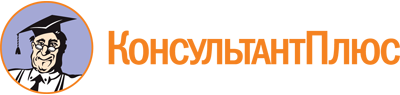 Указ Губернатора Пермского края от 14.08.2017 N 115
(ред. от 09.06.2023)
"О создании Совета по предпринимательству и улучшению инвестиционного климата в Пермском крае"Документ предоставлен КонсультантПлюс

www.consultant.ru

Дата сохранения: 27.06.2023
 Список изменяющих документов(в ред. Указов Губернатора Пермского края от 20.03.2018 N 27,от 15.01.2019 N 4, от 01.07.2019 N 72, от 01.04.2020 N 27,от 19.06.2020 N 83, от 22.12.2020 N 168, от 27.12.2021 N 181,от 11.05.2022 N 48, от 09.01.2023 N 1, от 24.04.2023 N 42,от 09.06.2023 N 59)Список изменяющих документов(в ред. Указов Губернатора Пермского края от 20.03.2018 N 27,от 15.01.2019 N 4, от 01.07.2019 N 72, от 01.04.2020 N 27,от 19.06.2020 N 83, от 22.12.2020 N 168, от 27.12.2021 N 181,от 09.01.2023 N 1)Список изменяющих документов(в ред. Указов Губернатора Пермского края от 09.01.2023 N 1,от 24.04.2023 N 42, от 09.06.2023 N 59)Махонин Дмитрий Николаевич-губернатор Пермского края, председатель СоветаБелов Вячеслав Артурович-президент Союза "Пермская торгово-промышленная палата Пермского края", заместитель председателя Совета (по согласованию)Теплов Дмитрий Викторович-председатель Совета Пермского регионального отделения Общероссийской общественной организации "Деловая Россия", заместитель председателя Совета (по согласованию)Чибисов Алексей Валерьевич-заместитель председателя Правительства - министр промышленности и торговли Пермского края, заместитель председателя СоветаЮжанинова Ирина Станиславовна-председатель Пермского регионального отделения Общероссийской общественной организации малого и среднего предпринимательства "ОПОРА РОССИИ", заместитель председателя Совета (по согласованию)Соснин Эдуард Олегович-министр экономического развития и инвестиции Пермского края, секретарь СоветаЧлены Совета:Члены Совета:Члены Совета:Агафонова Наталия Николаевна-ректор частного образовательного учреждения высшего образования "Западно-Уральский институт экономики и права", к.и.н., руководитель рабочей группы по развитию частного образования (по согласованию)Андреев Алексей Гурьевич-генеральный директор публичного акционерного общества "Пермская научно-производственная приборостроительная компания", президент регионального объединения работодателей "Сотрудничество" (по согласованию)Белоусов Илья Леонидович-директор филиала акционерного общества "Системный оператор единой энергетической системы" "Региональное диспетчерское управление энергосистем Пермского края, Удмуртской Республики и Кировской области" (по согласованию)Бесфамильный Михаил Александрович-депутат Пермской городской Думы, генеральный директор общества с ограниченной ответственностью "Орсо групп" (по согласованию)Бойченко Александр Юрьевич-председатель комитета Законодательного Собрания Пермского края по государственной политике и местному самоуправлению, депутат Законодательного Собрания Пермского края, руководитель рабочей группы по развитию экспортного потенциала Пермского края (по согласованию)Гурова Наталья Владимировна-руководитель Управления Федеральной налоговой службы по Пермскому краю (по согласованию)Демкин Алексей Николаевич-Глава города Перми (по согласованию)Дмитриев Даниил Сергеевич-генеральный директор общества с ограниченной ответственностью "Агентство стратегических коммуникаций "Практика", руководитель рабочей группы по развитию креативной экономики (по согласованию)Жданов Олег Михайлович-председатель Совета Союза "Пермская торгово-промышленная палата", руководитель рабочей группы по подключению к электро-, водо-, газо-, теплосетям (по согласованию)Заболотных Алексей Викторович-председатель правления Межотраслевой ассоциации развития конкуренции, руководитель рабочей группы по содействию развитию конкуренции (по согласованию)Канищев Николай Валентинович-ресторатор, руководитель рабочей группы по развитию индустрии HoReCa (гостинично-ресторанный бизнес) (по согласованию)Карпинский Дмитрий Юрьевич-директор общества с ограниченной ответственностью "Клиника немецкой стоматологии "Гутен Таг", руководитель рабочей группы по развитию медицины (по согласованию)Клепиков Андрей Львович-региональный директор Операционного офиса "Пермский" Приволжского филиала публичного акционерного общества "Промсвязьбанк" (по согласованию)Костецкий Вячеслав Юрьевич-заместитель генерального директора открытого акционерного общества "Межрегиональная распределительная сетевая компания Урала" - директор филиала "Пермэнерго" (по согласованию)Косвинцев Николай Николаевич-общественный представитель автономной некоммерческой организации "Агентство стратегических инициатив по продвижению новых проектов" в Пермском крае, директор Центра компетенций Национальной технологической инициативы по направлению "Фотоника" федерального государственного автономного образовательного учреждения высшего образования "Пермский государственный национальный исследовательский университет", руководитель рабочей группы по реализации Национальной технологической инициативы в Пермском крае (по согласованию)Кривенкова Елена Николаевна-член Генерального совета Общероссийской общественной организации "Деловая Россия", руководитель рабочей группы по развитию туризма (по согласованию)Кругляков Сергей Васильевич-директор филиала "Пермский" публичного акционерного общества "Т Плюс" (по согласованию)Крупин Андрей Алексеевич-заместитель председателя Пермского регионального отделения Общероссийской организации малого и среднего предпринимательства "ОПОРА РОССИИ" (по согласованию)Лаврин Александр Федорович-руководитель представительства государственной корпорации "Ростех" в Пермском крае, руководитель рабочей группы по развитию промышленности (по согласованию)Маняпов Ренат Ильдусович-руководитель представительства акционерного общества "Российский экспортный центр" в г. Уфе (по согласованию)Мерзлов Игорь Юрьевич-заведующий кафедрой менеджмента экономического факультета федерального государственного автономного образовательного учреждения высшего образования "Пермский государственный национальный исследовательский университет" (по согласованию)Никитенко Ирина Александровна-директор общества с ограниченной ответственностью "Пермский центр инновационного менеджмента" (по согласованию)Никитина Яна Алексеевна-руководитель Центра поддержки экспорта Пермского края (по согласованию)Новоселов Павел Юрьевич-Уполномоченный по защите прав предпринимателей в Пермском крае, руководитель рабочей группы по контрольно-надзорной деятельности (по согласованию)Носков Павел Алексеевич-министр агропромышленного комплекса Пермского краяРадионов Олег Викторович-директор по координации региональных программ акционерного общества "Российский экспертный центр" (по согласованию)Салеева Анна Юрьевна-управляющий Пермским отделением N 6984 публичного акционерного общества "Сбербанк России" (по согласованию)Семушин Сергей Валерьевич-исполнительный директор группы предприятий "Тенториум" (по согласованию)Стрельников Владимир Викторович-управляющий операционным офисом "Региональный операционный офис "Пермский" Филиала N 6318 Банка ВТБ (публичное акционерное общество) в г. Самаре (по согласованию)Суслопаров Александр Владимирович-президент Ассоциации "Лесопромышленники Прикамья", генеральный директор общества с ограниченной ответственностью "Красный Октябрь", руководитель рабочей группы по развитию лесного хозяйства (по согласованию)Терехов Павел Васильевич-заместитель начальника Пермской таможни (по согласованию)Трошева Юлия Андреевна-исполнительный директор общества с ограниченной ответственностью "Промпроект-Оценка", руководитель рабочей группы по регистрации прав собственности и постановке на кадастровый учет земельных участков и объектов недвижимого имущества (по согласованию)Фурман Яна Валерьевна-генеральный директор государственного бюджетного учреждения Пермского края "Агентство инвестиционного развития"Харин Олег Владимирович-исполнительный директор ассоциации "Совет муниципальных образований Пермского края" (по согласованию)Цыганков Василий Иванович-генеральный директор Союза промышленников и предпринимателей Пермского края "Сотрудничество" (по согласованию)Черепанов Павел Иванович-депутат Законодательного Собрания Пермского края, внештатный советник губернатора Пермского края по вопросам строительства (по согласованию)Черников Алексей Леонидович-заместитель председателя Правительства Пермского краяШарипов Тимур Рамзеевич-председатель некоммерческого партнерства "Пермское краевое партнерство Российской коллегии оценщиков" (по согласованию)Щербаков Евгений Сергеевич-директор Блока городских решений и развития моногородов ВЭБ.РФ (по согласованию)Юшков Владимир Юрьевич-генеральный директор общества с ограниченной ответственностью "Агрофирма "Труд", руководитель рабочей группы по развитию агропромышленного комплекса (по согласованию)Ягафаров Оскар Фаитович-директор технопарка "Morion Digital", руководитель рабочей группы по развитию IT-технологий (по согласованию)